


AFS - Manifest globalnej rodziny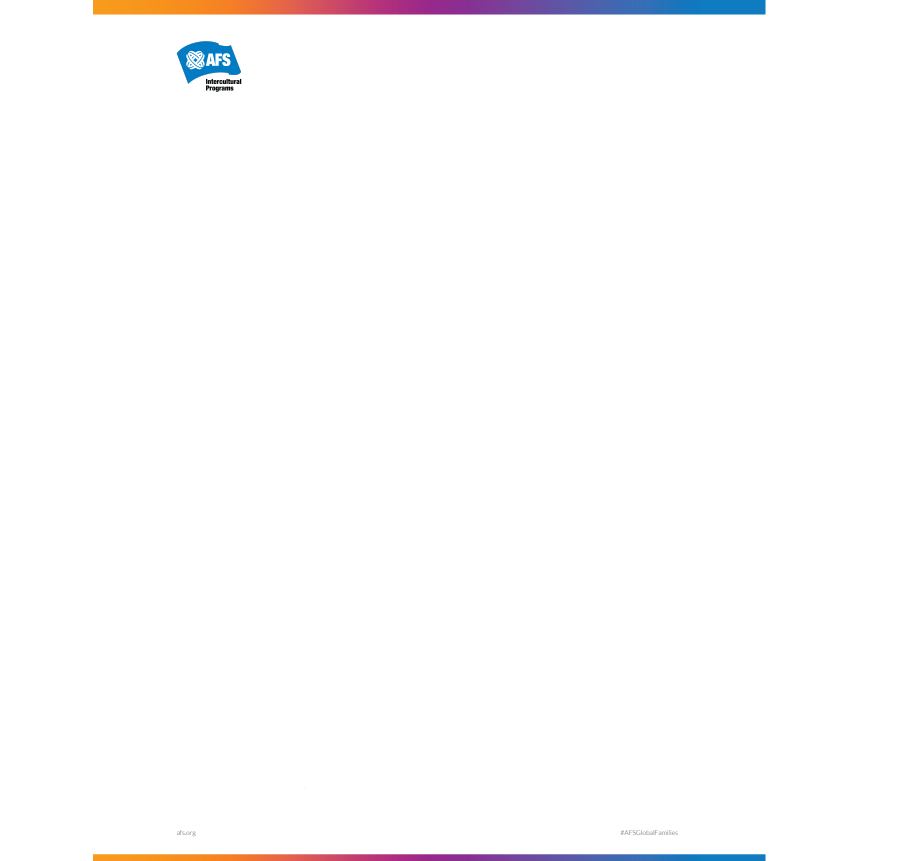 W coraz bardziej podzielonym świecie staje się ważniejsze niż kiedykolwiek, by stawać się globalną rodziną. Poprzez uczenie się o różnych kulturach i perspektywach, możemy budować mosty zrozumienia i współpracy między różnymi grupami.Program AFS Global Family to unikalna okazja, aby przyjąć międzynarodowych uczestników wymiany do swojego domu. To przełomowe doświadczenie zarówno dla rodziny goszczącej, jak i uczestników wymiany.Rodziny goszczące zapewniają bezpieczne i wspierające środowisko dla swoich uczestników wymiany. Pomagają im dostosować się do nowego życia w nowym kraju i uczą ich o swojej kulturze. Uczestnicy wymiany z kolei przynoszą ze sobą swoje unikalne kultury i perspektywy do rodziny goszczącej. Uczą swoje rodziny goszczące o swoich krajach rodzimych i pomagają im spojrzeć na świat w nowy sposób.Program AFS Global Family to skuteczny sposób promowania zrozumienia i współpracy między kulturami. Jest to także świetna okazja na zawarcie nowych przyjaźni z całego świata. Jeśli chcesz dowiedzieć się więcej o Programie Globalnej Rodziny, odwiedź naszą stronę internetową
lub skontaktuj się z lokalnym biurem AFS.Globalne rodziny są ciekawe poznawania różnych kultur i perspektyw. Wierzą, że każdy ma coś
do zaoferowania, i są gotowe uczyć się od siebie nawzajem.Wartości, przekonania i wizje globalnych rodzin:● Szacunek dla różnorodności: Globalne rodziny wierzą, że każdy jest inny, i cenią różnorodność ludzkiego doświadczenia. Są otwarte na uczenie się o różnych kulturach
 i perspektywach, oraz są gotowe kwestionować swoje własne przekonania.● Współczucie: Globalne rodziny okazują współczucie innym, niezależnie od ich pochodzenia. Są gotowe pomagać innym w potrzebie i zobowiązane do tworzenia bardziej sprawiedliwego 
i równego świata.● Optymizm: Globalne rodziny wierzą, że świat może być lepszym miejscem, i zobowiązane są do dokonywania zmian. Mają nadzieję na przyszłość i wierzą, że możemy wszyscy razem pracować nad stworzeniem bardziej spokojnego i sprawiedliwego świata.Dlaczego jest to tak ważne, by stać się globalną rodziną i zdobywać globalne kompetencje w dzisiejszym świecie?Istnieje wiele powodów, dla których jest tak istotne, by stać się globalną rodziną i zdobywać globalną kompetencję w dzisiejszym świecie. Oto kilka z nich:● Budowanie mostów zrozumienia i współpracy: W coraz bardziej podzielonym świecie budowanie mostów zrozumienia i współpracy między różnymi kulturami staje się ważniejsze niż kiedykolwiek. Ucząc się o różnych kulturach i perspektywach, możemy zacząć patrzeć na świat oczami innych. To może pomóc nam budować zaufanie i współpracę, które są kluczowe dla rozwiązywania globalnych problemów.



● Podejmowanie świadomych decyzji: W dzisiejszym zglobalizowanym świecie wszyscy jesteśmy dotknięci decyzjami ludzi z innych krajów. Ucząc się o różnych kulturach i perspektywach, możemy lepiej zrozumieć czynniki wpływające na te decyzje. To może pomóc nam podejmować bardziej świadome decyzje dotyczące naszego własnego życia i świata wokół nas.● Tworzenie bardziej sprawiedliwego i spokojnego świata: Ucząc się o różnych kulturach
 i perspektywach, możemy zacząć widzieć świat oczami innych. Dzięki temu możemy lepiej zrozumieć wyzwania,  przed którymi stają ludzie w różnych częściach świata. Może to również pomóc nam rozwijać większą empatię dla innych, co jest kluczowe dla stworzenia bardziej sprawiedliwego
i spokojnego świata.● Wspieranie ciekawości i innowacyjności: Ucząc się o różnych kulturach i perspektywach, możemy otworzyć nasze umysły na nowe pomysły i możliwości. To może pomóc nam być bardziej kreatywnymi i innowacyjnymi w naszym myśleniu. W świecie, który stale się zmienia, ciekawość i innowacyjność
są kluczowe dla sukcesu.W jaki sposób AFS pomaga rodzinom stać się globalnymi rodzinami?AFS pomaga rodzinom stać się globalnymi rodzinami, pomagając im nawiązywać znaczące kontakty
z ludźmi z nowej kultury i podobnymi do siebie rodzinami. Personel i wolontariusze AFS wspierają
i prowadzą rodziny goszczące i uczestników wymiany przez całe ich doświadczenie z AFS. Dzięki tym kontaktom i wsparciu, rodziny goszczące i uczestnicy wymiany AFS nabywają doświadczenie, uczą się więcej o sobie samych i ożywiają oraz wzbogacają swoje rodziny. Rodziny goszczące AFS mają wpływ na świat, przynosząc kulturę, różnorodność i możliwości do swoich społeczności.Jak możesz stać się globalną rodziną?Jeśli jesteś zainteresowany/a staniem się globalną rodziną, istnieje wiele sposobów, aby się zaangażować. Możesz:● Przyjąć uczestnika wymiany AFS: To najbardziej bezpośredni sposób na stanie się globalną rodziną. Masz możliwość przyjęcia młodej osoby z innego kraju do swojego domu i pomóc jej dostosować się do nowego życia w Ameryce. (dodaj odpowiedni link)● Wolontariat z AFS: Istnieje wiele sposobów, aby być wolontariuszem z AFS. Możesz pomóc w orientacji, rekrutacji lub zbieraniu funduszy. Możesz także mentorować uczestnika wymiany lub rodzinę goszczącą. (dodaj odpowiedni link)● Wsparcie AFS: Twoja darowizna pomoże AFS nadal zapewniać przełomowe doświadczenia dla młodych ludzi z całego świata. (dodaj odpowiedni link)Dołącz do nas w budowaniu globalnej rodziny.Razem możemy stworzyć bardziej sprawiedliwy i spokojny świat.AFS